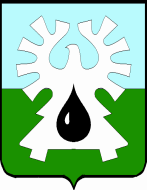     МУНИЦИПАЛЬНОЕ ОБРАЗОВАНИЕ ГОРОД УРАЙ    ХАНТЫ-МАНСИЙСКИЙ АВТОНОМНЫЙ ОКРУГ- ЮГРА     ДУМА  ГОРОДА УРАЙ      ПРЕДСЕДАТЕЛЬ      РАСПОРЯЖЕНИЕот  03.08.2018 		                                                                           № 37-од О проведении двадцать первого заседания Думы города Урай шестого созыва      В соответствии с планом работы Думы города Урай шестого созыва, утвержденного решением Думы города от 28.06.2018 №35 и предложений, поступивших от главы города:      1. Провести двадцать первое заседание Думы города Урай шестого созыва 20.09.2018 в 9-00 часов, начало работы постоянных комиссий с 11.09.2018.       2. Включить в проект повестки двадцать первого заседания Думы города Урай шестого созыва следующие вопросы:      1)  О работе бюджетного учреждения Ханты-Мансийского автономного округа- Югры «Урайский комплексный центр социального обслуживания населения». Порядок предоставления социальных услуг.О развитии системы среднего профессионального образования,  сучетом наиболее востребованных профессий и специальностей в городе Урай.О согласовании  согласия на частичную замену дотаций из регионального фонда финансовой поддержки муниципальных районов (городских округов) и регионального фонда финансовой поддержки поселений дополнительными нормативами отчислений от налога на доходы физических лиц на очередной 2019 год и на  плановый период 2020-2021 годов.Отчет об исполнении бюджета городского округа город Урай заI полугодие 2018 года.О рассмотрении проектов муниципальных программ, планируемых креализации на территории муниципального образования город Урай, начиная с 2019 года. О состоянии законности на территории города Урай за 1 полугодие2018 года.Создание администрацией города, как Учредителя муниципальныхобразовательных учреждений (ведомства культуры, спорта и образования), условий для соблюдения требований комплексной безопасности (антитеррористической, противопожарной, санитарного законодательства и т.д.).Деятельность администрации по переходу в односменный режимработы школ.       3. Администрации города Урай представить проекты документов в Думугорода по вносимым вопросам (включая электронный вариант) с визами согласования, заключениями Контрольно-счетной палаты города, согласно приложению.      4. В случае неподготовленности вопроса к указанному сроку ответственным представить соответствующую информацию в аппарат Думы города.      Председатель     Думы города Урай                                                              Г.П. Александрова   Приложениек распоряжению председателя Думы города Урай от 03.08.2018 №  37-одГрафиквнесения проектов решений для согласования в аппарате Думы и документов к 21-му заседанию  Думы города№п/пНаименование вопросаСроки  внесенияСроки  внесения№п/пНаименование вопросав КСПв Думу1.О работе бюджетного учреждения Ханты-Мансийского автономного округа- Югры «Урайский комплексный центр социального обслуживания населения». Порядок предоставления социальных услуг.-до06.09.20182.О развитии системы среднего профессионального образования,  с учетом наиболее востребованных профессий и специальностей в городе Урай.-до06.09.20183.О согласовании  согласия на частичную замену дотаций из регионального фонда финансовой поддержки муниципальных районов (городских округов) и регионального фонда финансовой поддержки поселений дополнительными нормативами отчислений от налога на доходы физических лиц на очередной 2019 год и на  плановый период 2020-2021 годов.до 30.08.2018до06.09.20184.Отчет об исполнении бюджета городского округа город Урай за I полугодие 2018 года.до 30.08.2018до06.09.20185.О рассмотрении проектов муниципальных программ, планируемых к реализации на территории муниципального образования город Урай, начиная с 2019 года.до 30.08.2018до06.09.20186. О состоянии законности на территории города Урай за 1 полугодие 2018 года .-до06.09.20187.  Создание администрацией города, как Учредителя муниципальныхобразовательных учреждений (ведомства культуры, спорта и образования), условий для соблюдения требований комплексной безопасности (антитеррористической, противопожарной, санитарного законодательства и т.д.).-до06.09.20188.Деятельность администрации по переходу в односменный режим работы школ.-до06.09.2018Дополнительные вопросы  в  повестку (проекты решений для согласования в  аппарате Думы)  Дополнительные вопросы  в  повестку (проекты решений для согласования в  аппарате Думы)  до 03.09.2018до 03.09.2018